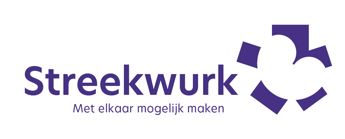 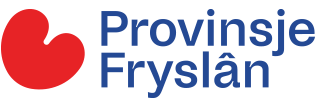 PERSBERICHT  Nummer: 	090 FJDatum:    	15 juli 2024IMF-subsidie voor 16 projecten in Zuidoost-FryslânVia het Iepen Mienskipsfûns (IMF) verstrekt de provincie Fryslân subsidie aan 16 initiatieven in de regio Zuidoost-Fryslân. In deze eerste openstellingsperiode van 2024 gaat er €245.000,- in deze regio naar leefbaarheidsprojecten in de mienskip. Eén van de gehonoreerde projecten is de ‘Kerkheuvel Blesdijke’.De Kerkheuvel in Blesdijke heeft een rijke historie, die er momenteel echter verwaarloosd bij ligt. Het Dorpsbelang en de stichting in oprichting, streven ernaar om de Kerkheuvel te herstellen, de toegang te verbeteren en informatie delen met bezoekers en het organiseren van kleinschalige evenementen.Totale investering: €21.600,- Bijdrage uit het Iepen Mienskipsfûns €6.480,-Iepen MienskipsfûnsOok in 2024 kan er subsidie worden aangevraagd. De tweede aanvraagperiode loopt van 23 september t/m 17 oktober (17.00 uur) 2024. Voorwaarde is dat het project bijdraagt aan het verbeteren van de leefbaarheid. De projectadviseurs van Streekwurk zijn beschikbaar voor het begeleiden en adviseren van de initiatiefnemers bij het aanvragen van subsidie voor hun project. Kijk voor meer informatie en inspirerende projecten op www.streekwurk.frl/imf ------------------------------NB: In bijgaand overzicht staan alle 16 IMF-projecten uit Zuidoost-Fryslân beschreven, die in de eerstesubsidieronde van 2024 IMF-subsidie hebben ontvangen.PARSEBERJOCHT  Nûmer:	090 FJDatum:    	15 july 2024	IMF-subsydzje foar 16 projekten yn Súdeast-FryslânFia it Iepen Mienskipsfûns (IMF) jout de provinsje Fryslân subsydzje oan 16 inisjativen yn de regio Súdeast-Fryslân. Yn de earste iepenstellingsperioade fan 2024 giet der yn dizze regio mei-inoar €245.000,- nei leefberensprojekten yn de mienskip. Ien fan de honorearre projekten is de ‘Kerkheuvel Blesdike’.De Kerkheuvel yn Blesdike hat in rike histoarje, dy’t der op it stuit lykswols fertutearze by leit. It doarpsbelang en de stichting yn oprjochting, stribje dernei om de Kerkheuvel op te knappen, de tagong te ferbetterjen en ynformaasje te dielen mei besikers en it organisearjen fan lytsskalige eveneminten.Folsleine ynvestearring: €21.600,- Bydrage út it Iepen Mienskipsfûns €6.480,-Iepen MienskipsfûnsEk yn 2024 kin der subsydzje oanfrege wurde. De twadde oanfraachperioade rint fan 23 septimber o/m 17 oktober (17.00 oere) 2024. De wichtichste betingst is dat it projekt bydraacht oan it ferbetterjen fan de leefberens. De projektadviseurs fan Streekwurk binne beskikber foar it begelieden en advisearjen fan de inisjatyfnimmers by it oanfreegjen fan subsydzje foar harren projekt. Sjoch foar mear ynformaasje en ynspirearjende projekten op www.streekwurk.frl/imf.-------------------------------NB: ûndersteand is in beskriuwing te finen fan alle 16 projekten yn Súdeast-Fryslân dy’t yn ‘e 1e subsydzje perioade fan it Iepen Mienskipsfûns 2024 in posityf advys krigen.Toegekende projecten 1e subsidieronde Iepen Mienskipsfûns 2024 regio Zuidoost-FryslânInitiatiefAanvragerInvesteringBijdrageKlaar voor de toekomstMFA Oldeberkoop wil de keuken in orde maken voor het intensieve gebruik van de MFA (aanpassen huidige situatie van 1996, toen het nog een sportkantine was). Ook minder validen moeten het MFA zonder hulp binnen kunnen komen.Stichting MFA Oldeberkoop105.04131.512Ketlik 500 Plaatselijk Belang Katlijk werkt aan kennisoverdracht over de geschiedenis van het kerkdorp 'Ketlik 500' naar belangstellenden en onderzoekers. Het dorp wordt nu 4x per jaar geïnformeerd via de dorpskrant de Raaptepper. In het jubileumjaar willen zij een eindpresentatie van het totale onderzoek geven in het kerkje en een boek uitgeven.Plaatselijk Belang Katlijk57.17917.154Fries Museum op paad
Het Fries Museum toert door de provincie met collectiestukken, afkomstig uit de regio. Met een kunstfoodtruck en een activiteitenprogramma, die zij samen met de lokale bewoners en instellingen organiseren, zorgt het museum voor kennismaking met de eigen geschiedenis en erfgoed en koppelen zij deze aan actuele thema's waarover ze in gesprek gaan met bewoners. Er worden verhalen gebracht, maar er worden ook verhalen opgehaald die worden toegevoegd aan de collectie Fryslân.Stichting Fries Museum447.50024.999Opening pand HeerenveenDe Skulp Friesland is een centrum voor leven met en na kanker en wil een laagdrempelige ontmoetingsplek zijn voor mensen, die zelf of in hun naaste omgeving te maken hebben (gehad) met kanker. Sinds 1 april huren zij een eigen pand in Heerenveen. I.s.m. Kasam en professional gaan zij allerlei activiteiten aanbieden en zorgen voor een welkome en uitnodigende plek voor gasten.Stichting De Skulp Friesland44.53513.361Tennis-kluphûs Foar MekoarBoarnburgum-Koartehimmen werkt aan een volwaardig tennis-kluphûs, waarbij kleedruimte, sanitair en keuken onder één dak zijn samengebracht.Sinten B.V.60.99318.298Herstel Tike-eilân en BioferskaatDe Tike- eilandjes met een gevarieerde biodiversiteit en met behoud van hun cultuurhistorische waarden zijn belangrijk als thermometer voor de leefomgeving van de Tike en andere Leijen- dorpen. De langzame verdwijning van de Knine-póle in de Leijen, is als een doorn in het oog van mienskippen en omwonenden. Dorpsbelang De Tike heeft voor het plan voor Tike-eilân in december 2023 een certificaat ontvangen vanuit het Programma Bioferskaat voor het behoud van de Knipe-póle. Zij gaan met een werkgroep hiermee aan de slag.Dorpsbelang de Tike60.20020.000Spelenderwijs ontmoeten in Sonnega-OldetrijneVereniging Plaatselijk Belang willen een speelplaats/survival realiseren, onder de noemer van “spelenderwijs ontmoeten in Sonnega-Oldetrijne”. Doordat basisschool de Lantscheene in juni 2023 is gesloten, is die ontmoetingsplaats voor zowel de jeugd als volwassenen weggevallen. Van het sportveldje van school willen zij graag een ontmoetingsplaats maken voor zowel de jeugd als volwassenen. Met een nestschommel voor de kleinsten, een survivalbaan voor de kinderen en jongeren, sportmateriaal voor de volwassenen en een eetbare houtsingel.Vereniging Plaatselijk Belang35.216,5010.000Kerkheuvel Blesdijke De Kerkheuvel in Blesdijke heeft een rijke historie, die er echter momenteel verwaarloosd bij ligt. Het Dorpsbelang en de stichting in oprichting, streven ernaar om de Kerkheuvel te herstellen, de toegang te verbeteren en informatie delen met bezoekers en het organiseren van kleinschalige evenementen.M.C. Brouwer21.6006.480Looft den Heer 120 jaar!In 2024 bestaat christelijke muziekvereniging Looft den Heer in Oudega 120 jaar. Tijdens dit jubileumjaar organiseren zij een jaarprogramma voor zowel jong en oud. Muziekvereniging Looft den Heer 21.5206.456Enerzjybesparjende maatregels Aldeboarn Het verminderen van energieverbruik en energievraag kan worden bereikt met kleine energiebesparende maatregelen en grotere isolatiemaatregelen. Door aan beide te werken ontstaat meer aandacht voor beide maatregelen. Daarnaast biedt de uitvoering van de kleine maatregelen de mogelijkheid om bewoners een ander gedrag aan te leren. Met een energieadvies krijgen bewoners een goed beeld van de grote maatregelen die zij kunnen nemen. Zowel huurwoningen als koopwoningen komen in aanmerking voor kleine energiebesparende maatregelen.Enerzjy Koöperaasje Aldeboarn U.A.47.4809.000Moetsje en boartsje yn it grienEen veilige plek creëren waar kinderen, ouders en overige inwoners sociale contacten kunnen opdoen en onderhouden. De leefbaarheid in het dorp wordt vergroot door een vrij toegankelijke en uitnodigende ontmoetingsplaats in de buitenlucht voor iedereen. De projectgroep "speelveld Posthuisweg" streeft naar verbinding voor alle inwoners van het dorp en de buurt. Het doel is om de realisatie en totstandkoming van het speelveld helemaal op te leveren naar de wensen van alle belanghebbenden.Dorpsbelang Donkerbroek46.74210.000Ontmoetingsplek LuxwoudeHet onderkomen van de ijsclub, dat in zeer slechte staat is, wordt vervangen door een onderkomen waarin zowel de jeugd, sporters als ook de ijsclub een plek gaan krijgen.Vereniging Plaatselijk Belang Luxwoude35.03610.000Wyken en lanen Bakkeveen-WijnjewoudeVereniging Plaatselijk Belang, wil de bewoners, recreanten en bezoekers van Bakkeveen, Wijnjewoude en omgeving kennis laten maken en inzicht geven in de namen en de ontstaansgeschiedenis van oude wyken en oude paden door plaatsing van borden met de oude namen en QR-codes, die toegang bieden tot historische informatie.Vereniging Plaatselijk Belang Wijnjewoude21.5001.564Ontmoeten en buitenspelenHet project richt zich op het vernieuwen van een verouderde speeltuin in Ureterp. De herinrichting omvat een focus op ontdekkend spelen, integratie van groen en duurzame materialen, en bevordering van buurtcohesie door activiteiten en evenementen te organiseren. Het doel is de vergroting van het aantal kinderen dat buiten speelt, en een groenere en milieuvriendelijkere speeltuinomgeving.Buurtvereniging ‘De Baanbrekers’100.92310.000Speel- en ontmoetingsplek Noordwolde-ZuidVereniging Plaatselijk Belang Zuid, wil de enige speel- en ontmoetingsplek in Noordwolde-Zuid gaan vernieuwen en daarmee de leefbaarheid helpen te vergroten en de saamhorigheid te versterken.S. Lukkes63.1549.750Het schoolplein sociaal centrum Donkerbroek Oudervereniging De Twirrewyn wil een sociaal centrum creëren voor Donkerbroek, waar jong en oud, buitenspelen, leren en actief zijn, centraal staat. Een omgeving die stimuleert en gezond is door voldoende natuurlijke elementen. Met aandacht voor taal, Fries - Stellingwerfs - Nederlands. Daarnaast het grauw tegel- schoolplein veranderen in een uitdagende groene ontmoetingsplek.Oudervereniging basisschool De Twirrewyn53.6897.064